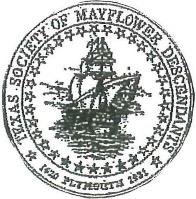 Applicant Name: ________________________________________________________________Street Address: _________________________________________________________________City:  _________________________________ State:  Texas    Zip Code: ____________________ Phone: _____________________________ Email: ____________________________________If you are a junior Member, please list your Texas Junior Number ________________________Parent(s) Texas Society Membership Number(s) (if applicable) __________________________Grandparent(s) Texas Society Membership Number(s) (if applicable) _____________________Name of Parent(s) ______________________________________________________________Address of Parent(s) _____________________________________________________________Telephone: _____________________________ Email__________________________________Name of High School: ____________________________________________________________Expected date of Graduation: ____________________ Current GPA: ______________________Do we have permission to publicize your award?         Yes                   NoSignature:  _____________________________________________________________________If under 18, please have your parent sign for consent: __________________________________Please provide a resume of your accomplishments limited to one page.Please provide an essay 1000-1200 words on one of these 2 topics:2021 was the 400th anniversary of the first Harvest Feast celebrated by our ancestors and the Wampanoag Native Americans.  Looking back at the traditions they started, how does your family incorporate these in your feast?  If they do not, what traditions would you like to start to honor this heritage or your Mayflower ancestor?It can be said that the Pilgrims probably would not have survived without the help of the Native Americans. Do you agree or disagree? Why?